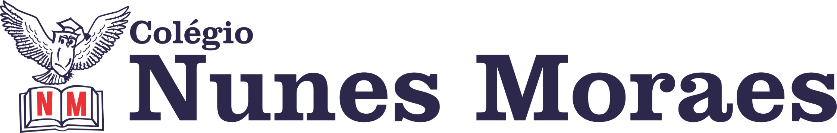 “É outra vez segunda-feira? Ótimo, porque uma nova semana representa novas conquistas!”      Boas aulas.  	E não esqueça: Durante todas as aulas, seu profesor vai  acompanhar você pelo  whatsapp para tirar suas dúvidas. Pergunte no privado. MUITO IMPORTANTE:  A PARTIR DE HOJE, VOCÊ VAI ENVIAR AS  FOTOS DAS ATIVIDADES DE CLASSE RESOLVIDAS  PARA  COORDENAÇÃO Manu. ELA ESTÁ NO GRUPO DA SUA SALA. MAS AGUARDE O PROFESSOR DIZER QUE VOCÊ JÁ PODE ENVIAR.  ESCREVA A MATÉRIA, SEU NOME E SEU NÚMERO EM CADA PÁGINA.1ª AULA: 13h -13:55’   -   GRAMÁTICA    - PROFESSORA TATYELLEN PAIVADESCOBRINDO A GRAMÁTICA – CAPÍTULO 4 – ADJUNTO ADVERBIAL :CLASSIFICAÇÃOO que acontecerá nessa videoaula? Leia o passo a passo a seguir e prepare o seu material para acompanhá-la. Boa aula!2ª AULA: 13:55’-14:50’   - MATEMÁTICA – PROFESSOR DENILSON SOUSA CAPÍTULO 4: RETAS, ÂNGULOS E SEGMENTOS PROPORCIONAIS1° passo:  Acesse a plataforma SAS e veja no gabarito das atividades a solução das questões feitas por você na aula anterior.  (Se ficar alguma dúvida sobre as soluções, entre em contato com o professor Denilson, via grupo da turma no WhatsApp) 2° passo: Assista à videoaula com o professor Denilson Sousa fazendo a correção de exercícios no seguinte link:https://youtu.be/N6Gmj5xoloQ    3° passo: resolva as seguintes questões e envie foto para o meu privado. Página  92 Q 9, 10 e 11*Envie foto das atividades realizadas para COORDENAÇÃO Manu.  Escreva a matéria,  seu nome e se número em todas as páginas.  4º passo: Tarefa de casa: Complete passos que não tenha conseguido terminar ou faça revisão.3ª AULA: 14:50’-15:45’  -   INTERPRETAÇÃO TEXTUAL   -  PROFESSORA TATYELLEN PAIVA CAPÍTULO 5   * ATENÇÃO: Você vai usar seu livro suplementar.4ª AULA:   16:10’-17:05’  - FÍSICA   -  PROFESSOR DENILSON SOUSACAPÍTULO 5 – UNIVERSO 1° passo: Acesse a plataforma SAS e veja no gabarito das atividades a solução das questões feitas por você na aula anterior.  (Se ficar alguma dúvida sobre as soluções, entre em contato com o professor Denilson, via grupo da turma no WhatsApp)2° passo: Faça a leitura da página 70. 3° passo: assista ao vídeo do professor Denilson Sousa falando sobre o capitulo 05.  Assista a aula no seguinte link:  https://youtu.be/s74hT3Xml94      4° passo: Leia as páginas 71 e 72 5° passo:  Resolva as questões 1 e 2 da página 73 *Envie foto das atividades realizadas para COORDENAÇÃO Manu.  Escreva a matéria,  seu nome e se número em todas as páginas.  6° passo:  Leia as páginas 73 a 75 7º passo: Tarefa de casa: Complete passos que não tenha conseguido terminar ou faça revisão.Que bom que você ficou conosco até o final!DIA 11 DE MAIO DE 2020 – 9º ANO – TURMA BETAPADESENVOLVIMENTO MATERIAL PÁGINA DA APOSTILA SAS/ QUESTÕES1Acesse o link: https://www.youtube.com/watch?v=xU-7EfoknMo&list=PL0MlWarTr_1YTC5YKYYh31cg666hJTTBs&index=55ASSISTA DE 16:18 ATÉ 21:28 (final).Celular ou computador com acesso à internet.--2https://www.youtube.com/watch?v=xU-7EfoknMo&list=PL0MlWarTr_1YTC5YKYYh31cg666hJTTBs&index=85ASSISTA DO INÍCIO ATÉ 05:39.Celular ou computador com acesso à internet.--4Resolva os exercícios.IMPORTANTE: *Envie foto das atividades realizadas para COORDENAÇÃO Manu.  Escreva a matéria,  seu nome e se número em todas as páginas.  ESTAREI DISPONÍVEL NO GRUPO WHATSAPP PARA TIRAR  DÚVIDAS.Livro Descobrindo a Gramática.55 a 60 (questões 3 a 7)5Atente-se à correção da atividade.Livro Descobrindo a Gramática.55 a 60 (questões 3 a 7)6Tarefa de casa: Complete passos que não tenha conseguido terminar ou faça revisão.Tarefa de casa: Complete passos que não tenha conseguido terminar ou faça revisão.Tarefa de casa: Complete passos que não tenha conseguido terminar ou faça revisão.ETAPADESENVOLVIMENTO MATERIAL PÁGINA DA APOSTILA SAS/ QUESTÕES1Faça a leitura do texto.Livro Suplementar27 a 302Resolva os exercícios de interpretação. IMPORTANTE*Envie foto das atividades realizadas para COORDENAÇÃO Manu.  Escreva a matéria,  seu nome e se número em todas as páginas.  ESTAREI DISPONÍVEL NO GRUPO WHATSAPP PARA TIRAR  DÚVIDAS.Livro Suplementar30 e 31(questões 1 a 4)3Atente-se à correção da atividade.Livro Suplementar30 e 31(questões 1 a 4)4Tarefa de casa: Complete passos que não tenha conseguido terminar ou faça revisão.Tarefa de casa: Complete passos que não tenha conseguido terminar ou faça revisão.Tarefa de casa: Complete passos que não tenha conseguido terminar ou faça revisão.